Madrid, 25 de noviembre de 2020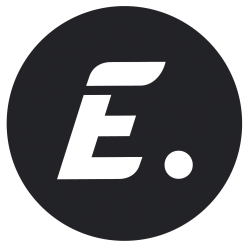 PROGRAMACIÓN DE ENERGY PARA EL JUEVES 26 DE NOVIEMBRE Esta programación podrá sufrir modificaciones en función de la actualidad.26/11/2020JUEVESENERGYH.PrevCalf.ProgramaEp./Serie7:15TPEL ZAPPING DE SURFEROS3357:30TPLOS SIMULADORES: 'CASADA CON TODOS'178:30TPLOS SIMULADORES: 'RECURSOS HUMANOS'19:15+12C.S.I. LAS VEGAS: 'DOCTOR QUÉ'22810:00+12C.S.I. LAS VEGAS: 'OS PRESENTO A JEKYLL'22911:00+12C.S.I. LAS VEGAS: 'ONDAS DE CHOQUE'23011:45+12C.S.I. LAS VEGAS: 'TIBURÓN FULLERO'23112:35+12C.S.I. LAS VEGAS: 'LUNA DE SANGRE'23213:30+12C.S.I. NEW YORK: 'LA CASA DE LA MUERTE'12714:25+12C.S.I. NEW YORK: 'SEGUNDAS OPORTUNIDADES'12815:15+12C.S.I. NEW YORK: 'JUSTICIA CRIMINAL'12916:05+12C.S.I. NEW YORK: 'SANCIÓN EN LA JUGADA'13016:55+7HAWÁI 5.0: 'LA CURA'3217:35+7HAWÁI 5.0: 'IDENTIDAD'3318:30+7HAWÁI 5.0: 'ENGAÑO'3419:20+7HAWÁI 5.0: 'LA TRAMPA'35DISTRITO 820:15+12C.S.I. NEW YORK: 'PISANDO EL ACELERADOR'12421:00+12C.S.I. NEW YORK: 'EL NIDO DEL CUCO'12521:55+12C.S.I. NEW YORK: 'MANHATTANHENGE'12622:50+12C.S.I. NEW YORK: 'LA CASA DE LA MUERTE'12723:35+12C.S.I. NEW YORK: 'SEGUNDAS OPORTUNIDADES'1280:30+12C.S.I. NEW YORK: 'JUSTICIA CRIMINAL'1291:15+12C.S.I. NEW YORK: 'SANCIÓN EN LA JUGADA'1302:05+12C.S.I. NEW YORK: 'AMOR DE SANGRE'1312:50+12C.S.I. NEW YORK: 'LA FÓRMULA'1323:30+12C.S.I. NEW YORK: 'REGLAS DE INCERTIDUMBRE'1334:10+12C.S.I. NEW YORK: 'EL CALDERO DE ORO'1344:50+12C.S.I. NEW YORK: 'DESCANSA EN PAZ, MARINA'1355:30TPMIRAMIMÚSICA15:35TPLA TIENDA EN CASA1